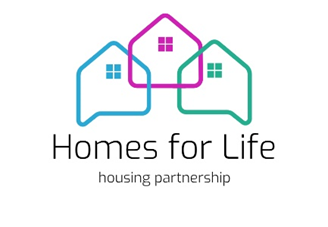 Person Specification:Senior Officer The successful candidate will possess the following:The successful candidate will possess the following:Skills -EssentialExcellent communication & presentation skills Analysing information and ability to make sound judgements, manage risk and resolve complex issues Clear, concise and objective reporting to variety of audiences Public relations & media management Ability to engage at all levels, work under pressure, be a productive negotiator and enhance partnership working Proficiency with ITC systems and use of a variety of software packagesKnowledge & Experience – EssentialDesirableGovernance of RSLs operating a charity and connected legislationSenior Leadership Strategic and operational finance and treasury managementThe role of social landlords in strengthening their communitiesEmployment and Health & Safety Devising, implementing and adapting effective control systems including risk and financial managementPartnership working Service as a voluntary governing board member in a relevant sectorAttributes  - EssentialCommitted to social housing and social justiceHonest & trustworthyRespectful, reliable and dependableFlexible, adaptive and responsiveFull UK driving licenceQualifications – EssentialDesirableDegree/diploma in housing  and/or equivalent practical experience;Member of appropriate professional body Drivers Licence Management qualificationTeam Behaviours - all members of staff are required to deliver the following behavioursCommunication Collaboration TrustRespect